Άσκηση 1     1         2        3       4       5       6        7        8       9       10      11     12      13     14      15      16     17      18Τοποθετήστε στη σωστή θέση τα στοιχεία: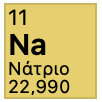 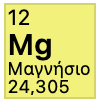 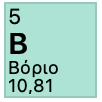 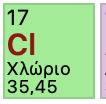 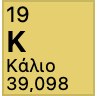 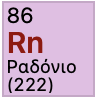 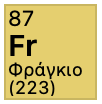 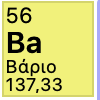 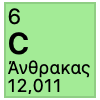 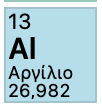 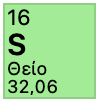 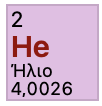 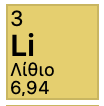 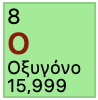 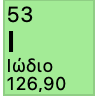 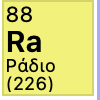 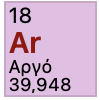 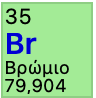 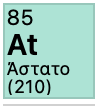 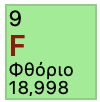 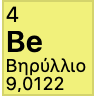 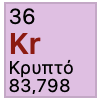 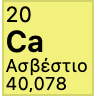 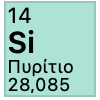 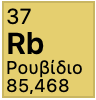 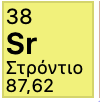 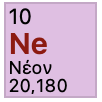 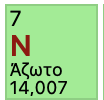 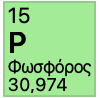 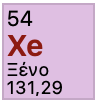 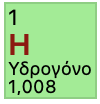 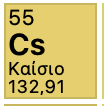 Άσκηση 2Πόσα ηλεκτρόνια έχουν στην εξωτερική στιβάδα τα αλκάλια;Άσκηση 3Πόσες στιβάδες έχει το στοιχείο πυρίτιο;Άσκηση 4Σε ποια θέση θα βάλετε το στοιχείο ;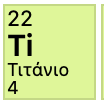 Άσκηση 5Ποιο είναι το στοιχείο που έχει ηλεκτρονική δομή́ 2.8.6 ;ΤΕΣΤ ΧΗΜΕΙΑΣ Γ’ ΤΕΤΡΑΜΗΝΟΥ ΠΡΩΤΟ ΓΥΜΝΑΣΙΟ ΒΟΛΟΥ Γ1 2023-2024 ΠΕΡΙΟΔΙΚΟΣ ΠΙΝΑΚΑΣ ΙΙΚαθηγητής: Καραφέρης ΙωάννηςΤΕΣΤ ΧΗΜΕΙΑΣ Γ’ ΤΕΤΡΑΜΗΝΟΥ ΠΡΩΤΟ ΓΥΜΝΑΣΙΟ ΒΟΛΟΥ Γ1 2023-2024 ΠΕΡΙΟΔΙΚΟΣ ΠΙΝΑΚΑΣ ΙΙΚαθηγητής: Καραφέρης ΙωάννηςΤΕΣΤ ΧΗΜΕΙΑΣ Γ’ ΤΕΤΡΑΜΗΝΟΥ ΠΡΩΤΟ ΓΥΜΝΑΣΙΟ ΒΟΛΟΥ Γ1 2023-2024 ΠΕΡΙΟΔΙΚΟΣ ΠΙΝΑΚΑΣ ΙΙΚαθηγητής: Καραφέρης ΙωάννηςΒαθμός ............................................Βαθμολογητής…………………………………Ονοματεπώνυμο ...............................................................Βαθμός ............................................Βαθμολογητής…………………………………Γ’ Γυμνασίου  ΟΜΑΔΑ Β’Ημερομηνία ......................................................................1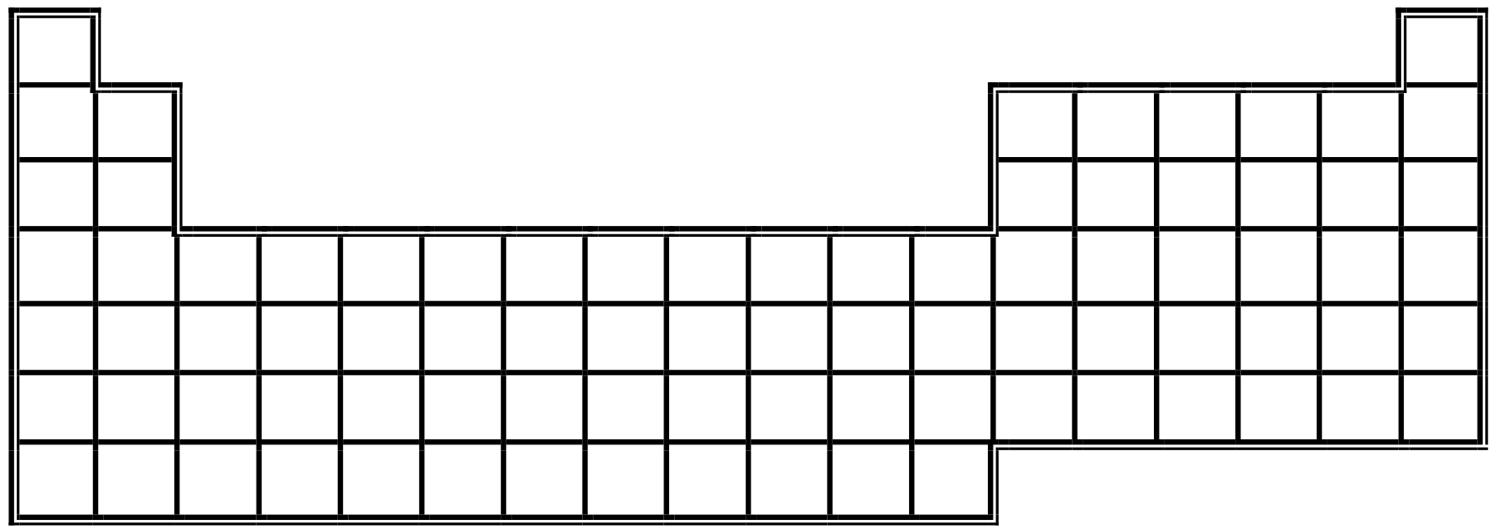 234567